Publicado en Madrid el 26/03/2020 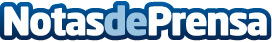 Contra la ansiedad del coronavirus, psicología onlineLas terapias y tratamientos psicológicos online están viviendo un repunte, de acuerdo a centros especializados como PsicopartnerDatos de contacto:PsicopartnerWebsite: www.psicopartner.com91 466 98 62Nota de prensa publicada en: https://www.notasdeprensa.es/contra-la-ansiedad-del-coronavirus-psicologia Categorias: Nacional Medicina Sociedad E-Commerce Medicina alternativa http://www.notasdeprensa.es